Survey – ADHD Services in Stockton-on-Tees 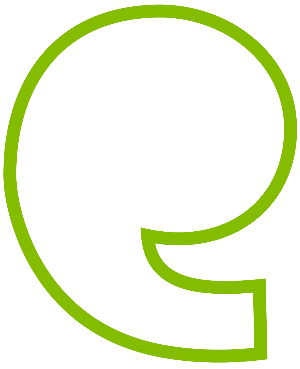 for those with a formal diagnosis and those waiting for diagnosisHealthwatch Stockton-on-Tees recently worked closely with a service user with lived experience of ADHD to develop a case study on the impact ADHD has on health and wellbeing.This work is now being developed into a more in-depth study on the support available for those waiting diagnosis, both for themselves and family, while ascertaining the impact this has on access to health and care services and information that could support improvement.Through the survey below and online, the feedback and intelligence gathered will be shared with the local authority and Public Health and will help to shape local services and further support future planning and commissioning.For anyone who would like extra support in completing the survey, the team at Healthwatch Stockton-on-Tees would be happy to help go through the questions and fill in the form together.Please contact us:Email: healthwatchstockton@pcp.uk.netTelephone: 01642 688312Have you or someone you care for had a formal diagnosis for ADHD?  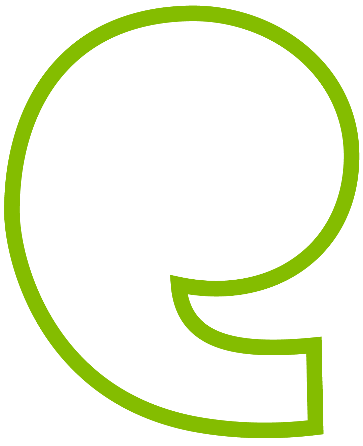 Yes	No	IF NO, PLEASE GO TO QUESTION 14 ON PAGE 8Who did you go to for help and advice to support the referral process? (please select all that apply)GP		Health visitor		School		Other (please comment below)Were you informed how long it will take for the initial and full assessments?Initial estimated timeYes	…………………………………………………………………NoActual Time Yes	…………………………………………………………………NoWere you offered any additional support while waiting for assessment? Yes, I was provided with information and advice No, I was not provided with information and advice If you were offered support, please select all that applyPrinted information such as leafletsWebsite		Peer support or groups	Mental health support			Signposting					Other (please comment below)What support do you currently receive e.g. family, mental health/counselling etc?Do you find this support useful?Yes	…………………………………………………………………...No	CommentsWhat coping strategies have you developed e.g. exercise, meeting like-minded people?Does this diagnosis impact your access to health and care services? (please select all that apply)GPDentist		Ophthalmology	Other			How have these health and care services been impacted for you? Please comment below.Have you been prescribed medication?YesNoCommentsIf yes:What medication were you prescribed?	Was there a delay in getting the medication?YesNo			CommentsHave you found the medication has helped?					YesNo			CommentsIf no:Are you currently on a waiting list for medication?YesNo			Have you been informed how long this may take?YesNo			CommentsIs there any further support you would feel would be useful e.g. Easy Read?Would you be interested in attending a peer support group?YesNo			CommentsAny other comments?Are you currently waiting for an assessment?Yes		No IF NO, PLEASE SKIP TO QUESTION 17If yes, please select which assessment type:Initial		FormalWere you given an estimated time of how long it may take for an assessment?Yes		……………………………………………………………NoOther (please comment below)Have you been offered any other support while waiting for either assessment? Yes, I was provided with information and advice No, I was not provided with information If you were offered support, please select all that applyPrinted information such as leafletsWebsite		Peer support or groups	Mental health support			Signposting					Other (please comment below)What support do you currently receive e.g. family, mental health/counselling?Do you find this support useful?Yes		…………………………………………………………….No	CommentsWhat coping strategies have you developed e.g. exercise, meeting like-minded people?Is there any further support you would feel would be useful e.g. Easy Read?Would you be interested in attending a peer support group?YesNo			CommentsAny other comments?Demographic data The next questions are about you.

We will use these answers to make sure we have asked a range of different people about their views and experiences.Age category 12 and under -------13 – 17 years ------18 – 24 years ------25 – 34 years ------35 – 44 years ------45 – 54 years ------55 – 64 years ------65 – 74 years ------75+ years -----------Prefer not to say ------- Gender Woman ----------Man ---------------Non-binary ------ Other -------------Prefer not to say --------Ethnic background: Arab -----------Asian / Asian British: Bangladeshi ------------Asian / Asian British: Chinese ------------Asian / Asian British: Indian ----------Asian / Asian British: Pakistani ------------Asian / Asian British: Any other Asian / Asian British background -------------Black / Black British: African -------------Black / Black British: Caribbean ------------Black / Black British: Any other Black / Black British background -----------Gypsy, Roma or Traveller ------------Mixed / Multiple ethnic groups: Asian and White ----------Mixed / Multiple ethnic groups: Black African and White -------------Mixed / Multiple ethnic groups: Black Caribbean and White ------------Mixed / Multiple ethnic groups: Any other Mixed / Multiple ethnic background ---------White: British / English / Northern Irish / Scottish / Welsh ------------White: Irish ------------------White: Any other White background ------------Another ethnic background -------------Prefer not to say -----------Sexual orientation Asexual ------------Bisexual -----------Gay ----------------Heterosexual / Straight ---------------Lesbian -----------------Pansexual ---------------Other ----------------Prefer not to say ---------- Religion or beliefs: Buddhist ----------------Christian ----------------Hindu --------------Jewish -------------Muslim ----------------Sikh ----------------No religion ---------------Other ---------------Prefer not to say --------- Marital or civil partnership status: Single --------------Married -------------In a civil partnership ----------------Cohabiting ---------------Separated ------------Divorced / dissolved civil partnership ----------------Widowed -------------Prefer not to say -----------------Carer, have a disability or a long-term health condition? (Please select all that apply): Yes, I consider myself to be a carer ------------Yes, I consider myself to have a disability ----------Yes, I consider myself to have a long-term condition -----------None of the above --------------Prefer not to say --------------Questions for those with a formal diagnosis of ADHDQuestions for those who have not had a formal diagnosis of ADHD